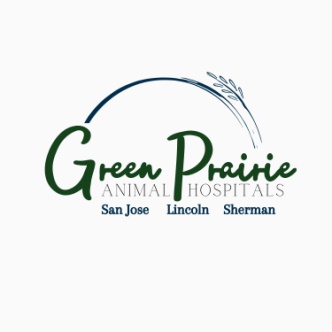 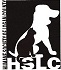 The Humane Society of Logan County and Green Prairie Animal Hospital in Lincoln, Illinois have partnered to offer reduced cost spay and neuter pet surgeries for low income residents of Logan County.  Pet owners must be residents of Logan County.Residents can sign up by calling the HSLC at (217)737-4042 and leaving your information at the prompt.  Your call will be returned by one of our volunteers.In order to qualify for this program the pet owner must show a photo ID along with one of the items below:Proof of Supplemental Nutrition Assistance Program eligility (SNAP or LINK card)Proof of Social Security Disability (SSD)Proof of Supplemental Security Income (SSI)Proof of Veteran’s Administration Disability Benefits (VA)You must show proof of rabies vaccinations for your pets.  If you do not have proof they will be given the vaccination for an additional $12 fee along with a rabies tag and will be registered with Logan County Animal Control for a $15 fee.Payment by CASH or CHECK is due at the time the pets are dropped off. We CANNOT accept credit/debit cards.  If payment is not received, the animals will not be accepted.Spay / Neuter fees are:       Cat spay $75		 Cat neuter $45		    Feral Protocol $40            Dog spay:  Less than 60 pounds $210….……. 60 pounds and above $240Dog neuter:  Less than 60 pounds $100….….60 pounds and above $125Microchip (cat or dog) $6Other vaccines and treatments are available for additional feesEffective 9/1/23